
Canada Council for the Arts Molson Prizes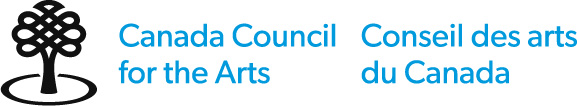 Identification formThe information that you provide on the identification form will not be submitted to the assessment committee.Identification of nominatorFull legal name 	 Ms.   Mr.   Prof.  Dr.   OtherAlias (if applicable) Department, school or institution (if applicable)Complete address Primary telephone 	Secondary telephoneEmail	WebsiteIdentification of candidateFull legal name 	 Ms.  Mr.  Prof.  Dr.   OtherAlias (if applicable) Department, school or institution (if applicable)Complete address Primary telephone	Secondary telephone Email	WebsiteDeclaration of nominator I prefer to communicate with the Canada Council in:    English     French For your nomination to be eligible, you must confirm all of the following statements:I have carefully read the eligibility criteria for this prize, which are described in the nomination guidelines, and confirm that the candidate meets the criteria.I accept the conditions of this prize and agree to accept the Canada Council’s decision.I am aware that the Canada Council is subject to the Access to Information Act and Privacy Act.I understand that a copy of this nomination will be sent to SSHRC as part of the regular assessment process for this prize.    I confirm that:I agree with the statements above.The statements in this nomination are complete and accurate, to the best of my knowledge.
Name	DateDeclaration of candidate - to be signed by the candidateI prefer to communicate with the Canada Council in:    English     French For your nomination to be eligible, you must confirm your agreement with all of the statements below.As a candidate for the Molson Prizes:I am a Canadian citizen or permanent resident as defined by Immigration, Refugees and Citizenship Canada I have carefully read the eligibility criteria for this prize, which are described in the nomination guidelines, and I meet these criteria.I accept the conditions of this prize and agree to accept the Canada Council’s decision.I am aware that the Canada Council is subject to the Access to Information Act and Privacy Act.I understand that all material submitted may be used in publicity or promotion for the prize.If I receive the prize, I agree:to the use of my photograph and public information on my professional practice or relevant activities for promotion of these prizes and in other Canada Council promotional initiativesto participate fully in all prize-related activitiesthat I cannot receive prize money until all overdue final reports for Canada Council grants and prizes have been submitted and approvedto keep the results confidential until the date of the public announcement  I confirm that:I agree with the statements above.The statements in my nomination are complete and accurate, to the best of my knowledge.Name	DatePersonal information collected on this form will be stored in the Personal Information Bank for the appropriate program 
CC ART 202. Protected when completed. Required documents and support materialRequired documentsWhen completing the nomination package, please respond to the assessment criteria outlined in the guidelines.Letter of nomination (2 pages maximum) Describe the candidate’s distinguished contributions to their fieldInclude why the person should be considered an outstanding candidate. Biography of the candidate (1 page maximum)Summarize their education, distinguished achievements, current professional activities, and honours or awards received.Candidate’s current curriculum vitae (10 pages maximum)Use subheadings (if applicable to candidate) in the order indicated and list items chronologically, beginning with the most recent:biographical information (including academic degrees)employment historyprofessional affiliations and activitiessupervisory and/or mentoring historyhonours and awardsfunding historyselected publications and/or works.Letters of support from experts in the field (3 letters maximum) Must be submitted in English or French.Experts may be from Canada or abroad.If translated from another language, the original letter must also be submitted.Ideally the nominator would share the contents of their submission with those providing letters of support and request that they avoid repetition.Written support items from independent external sources (3 maximum, up to 4 pages each) Articles, reviews, commentaries and promotional items. Each document, in English or French, must be a high-quality reproduction. If translated from another language, the original text must also be submitted.Instructions Text files must be in .pdf, .doc, .docx, .txt, or .rtf format.Do not use punctuation, spaces, special characters, or more than 45 characters in your file names. Canada Council for the Arts Molson PrizesNomination formThe information that you provide from this point onward will be submitted to the assessment committee.Identification of nominatorFull name 	 Ms.   Mr.   Prof.  Dr.   OtherAlias (if applicable) Department, school or institution (if applicable)Identification of candidateFull name 	 Ms.  Mr.  Prof.  Dr.   OtherAlias (if applicable) Department, school or institution (if applicable)City and province / territoryCategory of nominationCheck one box only:   arts   humanities and social sciencesThe Canada Council reserves the right to place the nomination in the appropriate category to ensure that candidates with similar experience are assessed in the same category.Identification of experts providing letters of supportA maximum of 3 letters, in English or French, may be submitted to support this nomination. Nominators are responsible for ensuring that the letters are included with the nomination package.1st expertFull name 	 Ms.  Mr.  Prof.  Dr.   Other 	 Department, school or institution (if applicable)2nd expertFull name 	 Ms.  Mr.  Prof.  Dr.   Other	 Department, school or institution (if applicable)3rd expertFull name 	 Ms.  Mr.  Prof.  Dr.   Other	 Department, school or institution (if applicable)ChecklistUse this checklist to confirm that you have completed all relevant sections of the form and have included all required support material. You must include the following items in the order shown below. 	Identification form (confidential)Identification of nominatorIdentification of candidateDeclaration of nominatorDeclaration of candidate	Nomination form Identification of nominatorIdentification of candidateCategory of nominationIdentification of experts providing letters of support	Required documentsLetter of nomination (2 pages maximum)Biography of the candidate (1 page maximum)Candidate’s current curriculum vitae (10 pages maximum)Letters of support from experts in the field (3 letters maximum) Written support items from independent external sources (3 maximum, up to 4 pages each) Send your completed nomination form and required documents as 1 email on or before the deadline by 11:59 pm (local time) to molson-prizes@canadacouncil.ca.The maximum file size including attachments is 25 MB.If you do not receive a confirmation email within 3 business days, please contact us to make sure we received your nomination.Incomplete or late nominations will not be assessed.